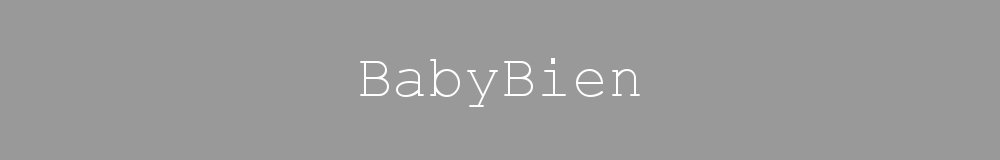 Packing for BirthSomething comfortable to wear during labour – nightie/t-shirt, ideally lose with easy access to boobs for breastfeeding/skin to skinSlippers/dressing gownSocks to keep your feet toasty & keep the oxytocin flowingEye mask to shut out any unwanted lightFamiliar comforts – a snuggly blanket, your favourite pillowYour essentials for creating the perfect birth space – music, electric candles, aromatherapy oils/room spray,Your birth planStaying overnightNightshirt or PJs (front opening/easy access to boobs)Disposable/cheap knickersMaternity padsNursing braBreast padsOutfit for the journey home (ideally stretchy/lose fitting for comfort)For the Birth PartnerLots of snacks & drinksChange for the carpark/vending machinesPhone, charger & list of essential people to inform once baby arrivesCameraClean top Toothbrush & toothpasteDeodorant/wipes to freshen up if necessaryFor BabyNappies & cotton woolVests & babygros (3 or 4 of each in case you need to stay in hospital)Baby blanketHatSnowsuit in colder monthsCar seat                                                     www.babybien.co.uk